Referat fra Bruger- og pårørenderådsmødeHvordan kan andre pårørende komme i kontakt med Bruger- og pårørenderådet?Vi udformer en seddel til opslagstavlerne med Bruger- og pårørenderådets mail adresser.Bruger- og pårørenderådet fortæller at sommeren er gået fint med kendte personaler på arbejde.Bruger- og pårørenderådet synes det er en god forplejning på Vindeby pilevejder er på Vindeby Pilevej. Det er lige fra den varme og kolde mad til kaffe og saft og diverse forplejning.Der er forslag fra en pårørende om ophængning af billeder af det faste personale. Bruger- og pårørende ønsker først at høre personalet holdning til dette. Vi aftaler at sektionsleder tager dette med på næste MED møde på Vindeby Pilevej og medbringer personalets holdning til næste møde i bruger- og pårørenderådet.Der forslag fra en pårørende om flere frivillige på Vindeby Pilevej.På Vindeby Pilevej bor der mange borgere med svære og store udfordringer og er i den sidste fase af en demenssygdom, hvor det kan være svært for frivillige at kommunikere verbalt og non verbalt og være i stand til at møde borgere man ikke kender. Vi har dog enkelte der muligvis kunne profitere af delområder af frivillighed og vil gerne undersøge om pårørende og personalet har gode forslag til frivillighed. Eller om der er pårørende der ønsker at være frivillige. Dette undersøges til næste møde.Bruger- og pårørenderådet fremhæver at personalet er særlig god til og har fokus på at møde den enkelte borger med forskellige aktiviteter i hverdagen med det der giver værdi for den enkelte.Der er forslag fra en pårørende om en folder om Vindeby Pilevej.Der er et bilag der ligger på Svendborg kommunes hjemmeside, under Vindeby Pilevej: ” Nyttige oplysninger ved indflytning”. Den har Bruger- og pårørende gennemgået og revideret så den udgør det for en folder. Dette bilag lægges i alle postkasser, således at alle borgere/pårørende får dette. Alle pårørende anbefales at læse dette bilag og kan henvende sig til sektionsleder hvis der er uklarheder.Vi taler om medicin leveret ud til Plejecenteret koster kr. 12.00 pr. levering. Hvis det leveres til Brugsen i Sundhøj er det gratis. Lili vil forespørge på apoteket om prisdifferencebn.Der kommer invitation til dialogbaseret tilsyn på Vindeby Pilevej – angiveligt i november mdr. – datoen er endnu ikke fastlagt, men der kommer invitation ud med dagsorden ca. 2-3 uger før mødet.Næste møde er den 22/11-2018 kl. 10.00-11.00For referat Lene Ditlevsen, sektionslederReferatReferatDeltagere:Lilli Thrane, Louise Weinreich og sektionsleder Lene DitlevsenAfbud:Susanne LarsenFraværende:Mødedato:Den 3/9-2018Social og sundhedVindeby PilevejVindeby Pilevej 26, Tåsinge5700 SvendborgTlf. 24886903lene.ditlevsen@svendborg.dk3. september 2018Afdeling: Vindeby PilevejRef. LD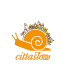 